SYSTEMATIC BIOLOGYSupplementary FiguresforWhat’s in an Outgroup? The Impact of Outgroup Choice on the Phylogenetic Position of Thalattosuchia (Crocodylomorpha) and the Origin of CrocodyliformesEric W. WilbergFigure S2. Strict consensus of 96 MPTs of length 1697 (CI=0.305; RI=0.709) when thalattosuchians are constrained to fall within Crocodyliformes (ordered analysis). Thalattosuchia is highlighted in gray.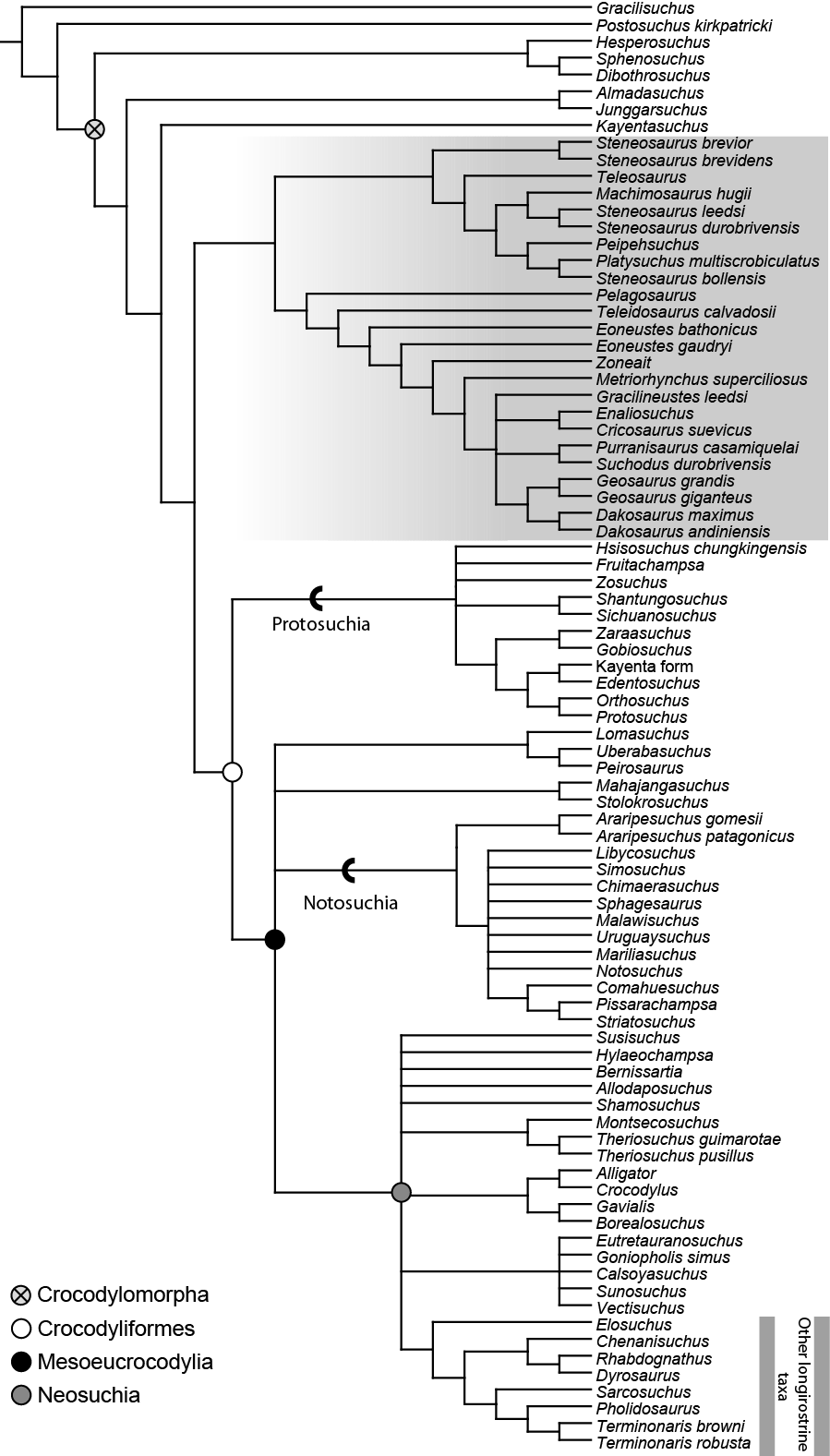 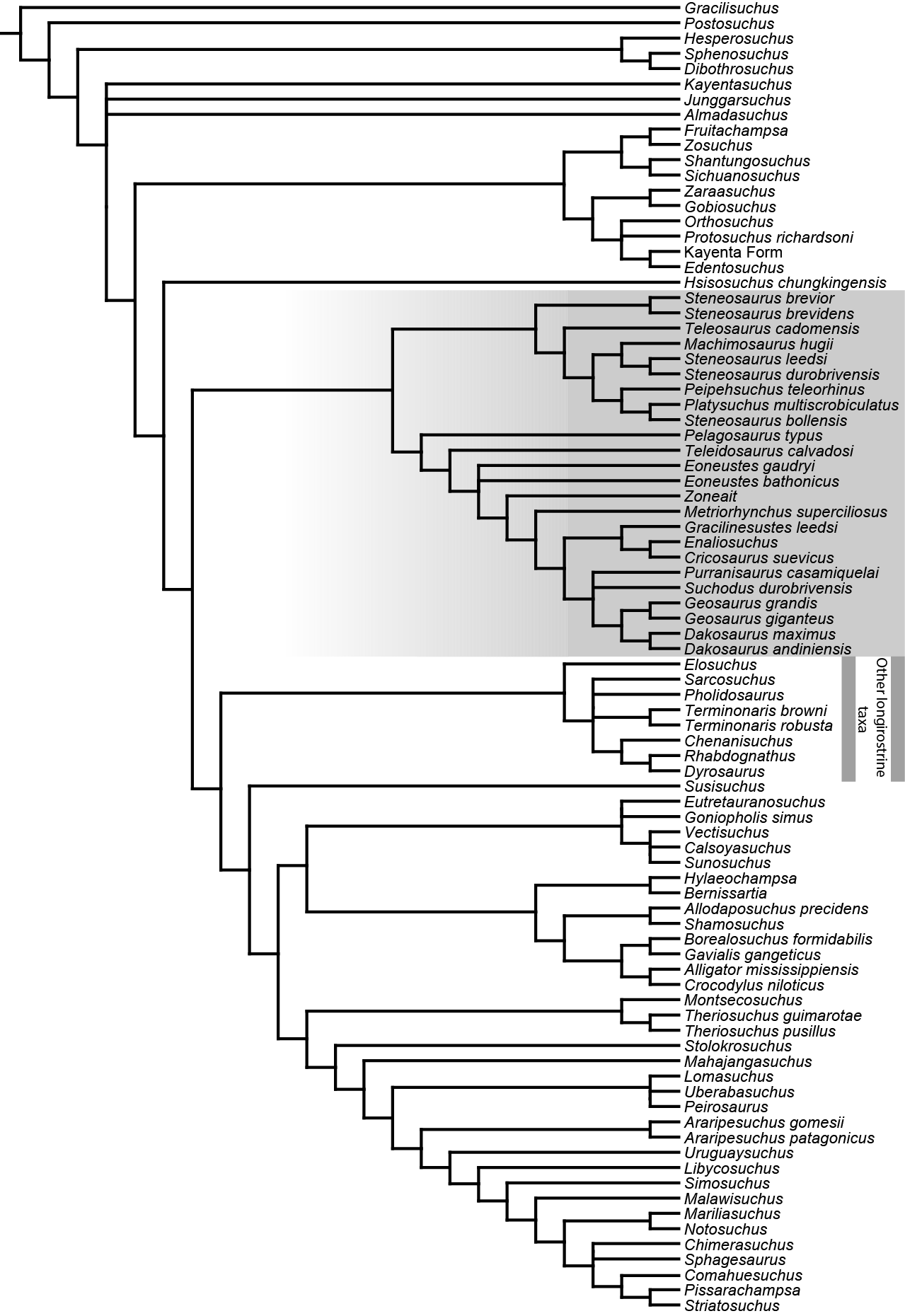 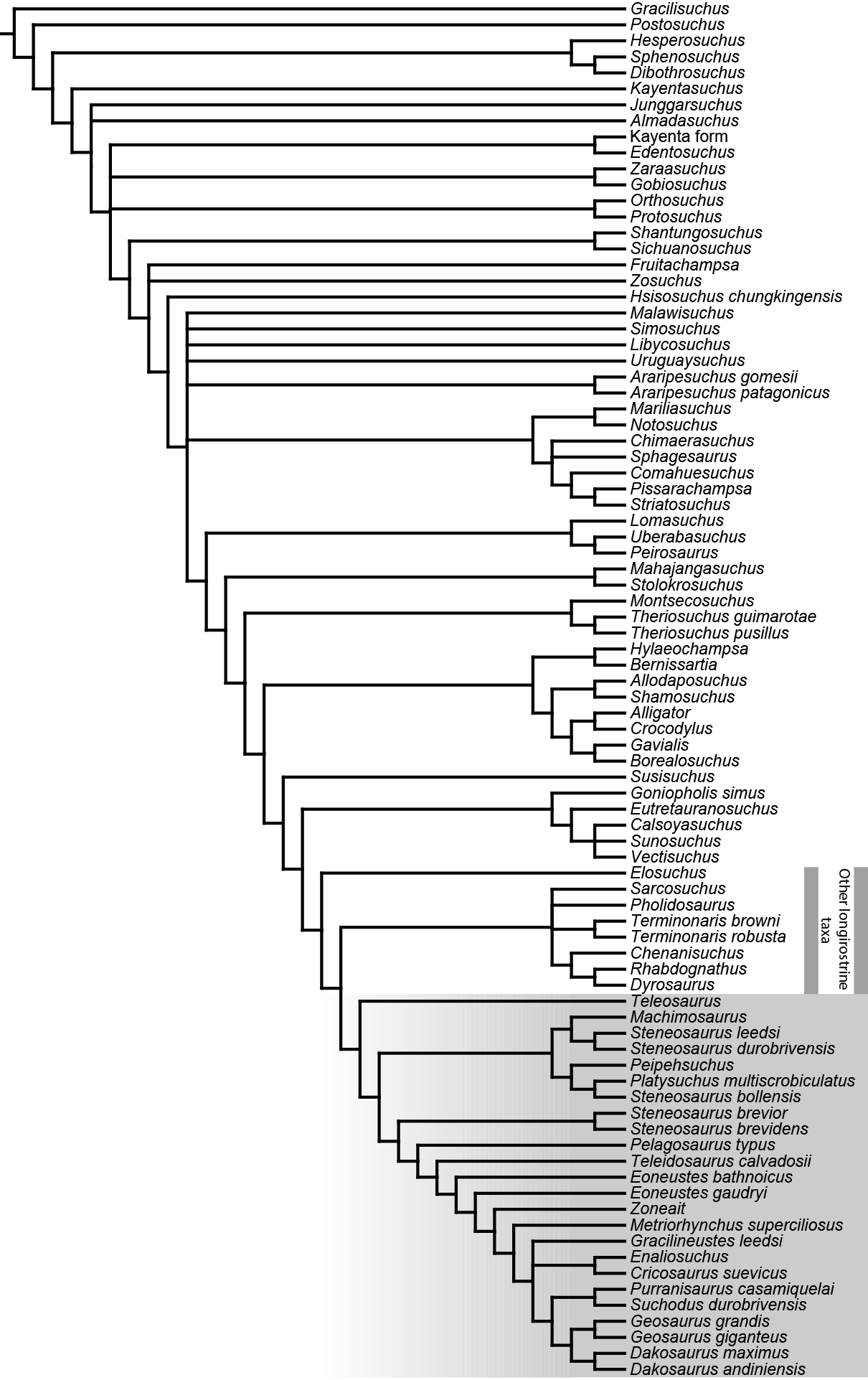 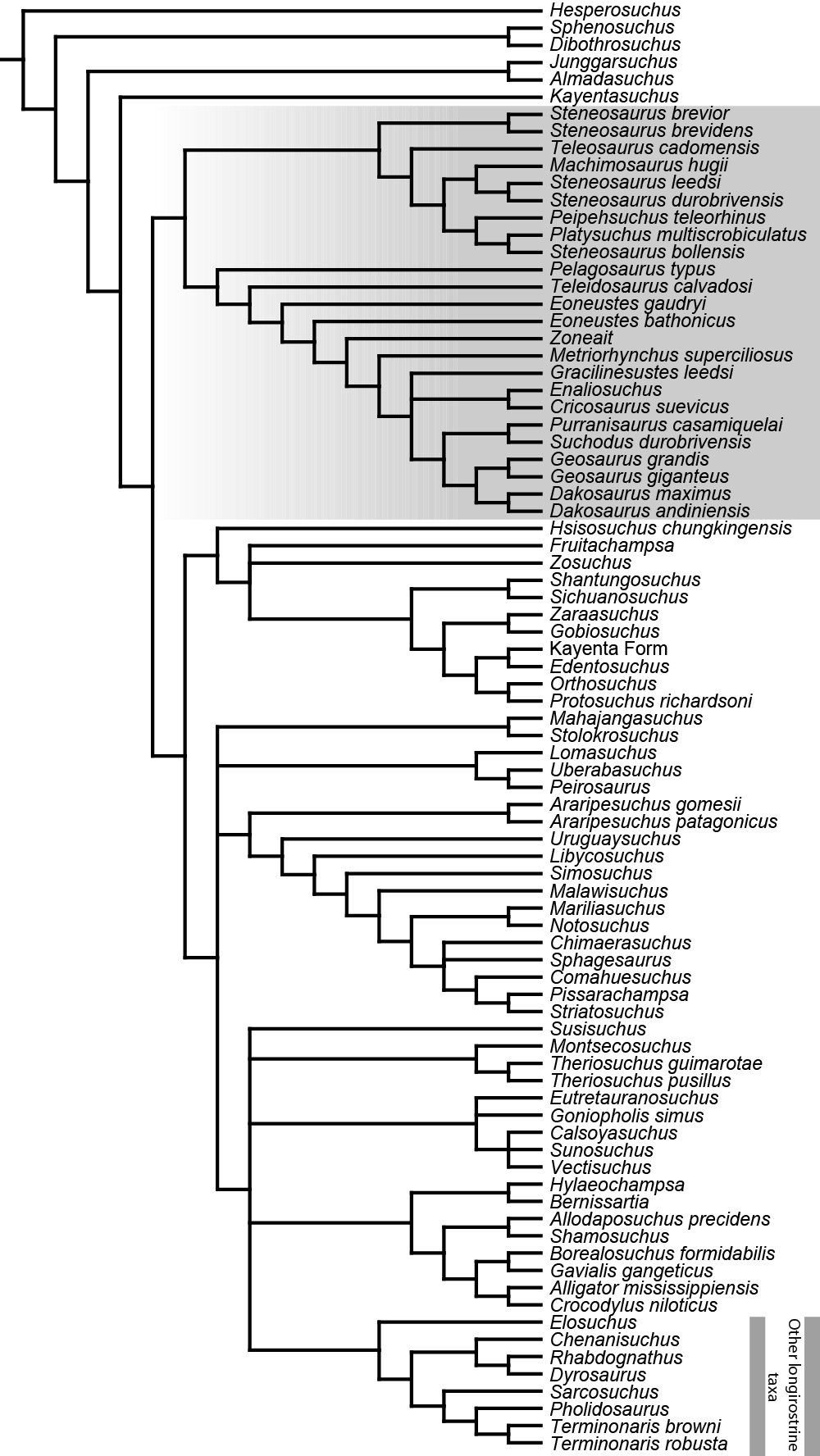 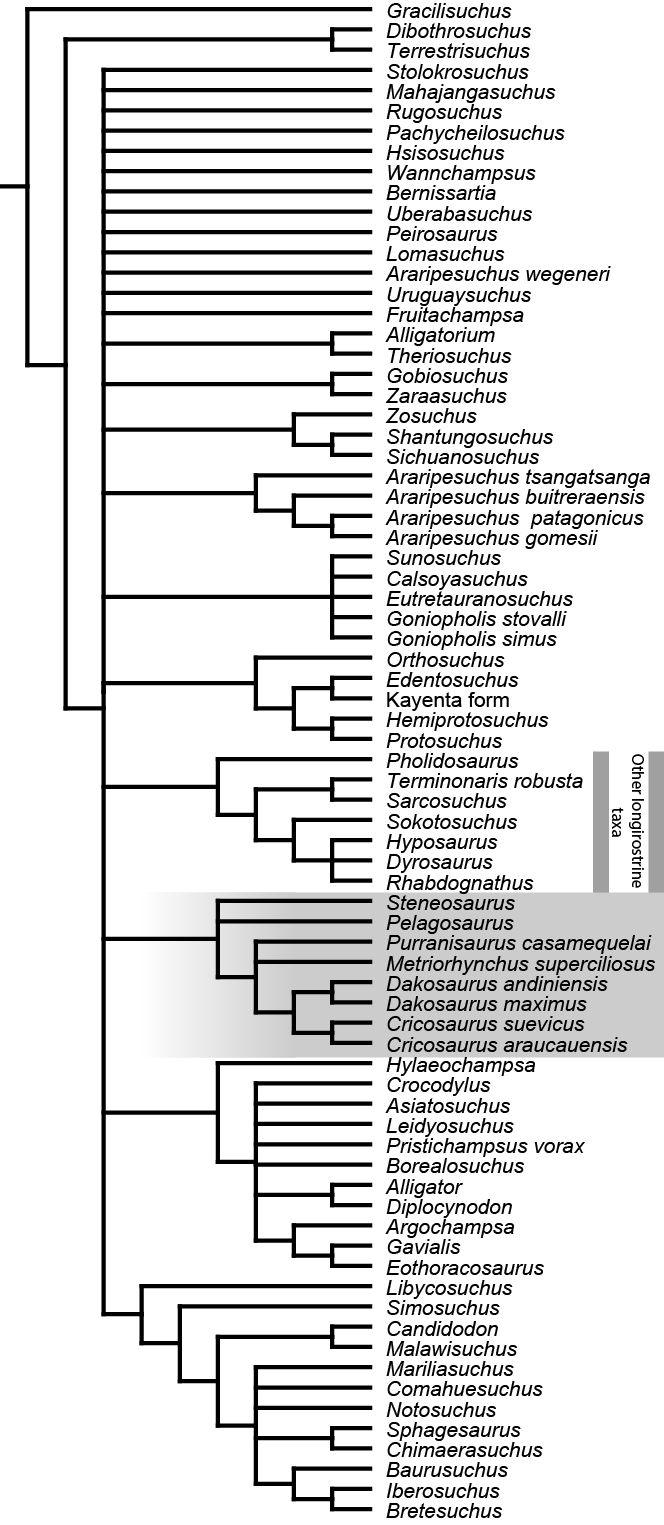 